Stronger Communities Programme Round 8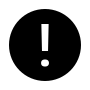 Organisation detailNominee Contact DetailsProject InformationPlease return this form to Rob.Mitchell.MP@aph.gov.au, or post to Rob Mitchell MP Federal Member for McEwen PO Box 380, Wallan VIC 3756. All EOI forms must be received by 5pm Friday 10th March, 2023Organisation nameWhere you have a sponsor arrangement, this must be the name of the sponsor organisation who is eligible to apply. ABNWhat type of entity are you?You may be required to provide proof of incorporation if applicable. Incorporated Not-for-profit Organisation State government agency that is a fire service,   country fire authority, state emergency service or similar Local Governing Body e.g. Local council (This will limit your grant to 50% of eligible project expenditure)  Incorporated Not-for-profit Organisation State government agency that is a fire service,   country fire authority, state emergency service or similar Local Governing Body e.g. Local council (This will limit your grant to 50% of eligible project expenditure)  Incorporated Not-for-profit Organisation State government agency that is a fire service,   country fire authority, state emergency service or similar Local Governing Body e.g. Local council (This will limit your grant to 50% of eligible project expenditure) Are you a trustee on behalf of a trust?If yes, please provide both the Trust and the Trustee’s ABN.      Trust ABN:           Trustee ABN:       Trust ABN:           Trustee ABN:       Trust ABN:           Trustee ABN:  Are you charity registered with the Australian Charities and Not-for-profits Commission (ACNC)?Are you registered for GST?Organisation street addressPlease provide a street address, not a post box address.Organisation postal addressYou may provide a post box address here.Sponsored organisation (where applicable)Sponsored organisation (where applicable)Are you applying as a sponsor on behalf of an unincorporated organisation?Sponsored organisation nameNamePosition in organisationEmail AddressTelephone numberMobile number (optional)AddressEnter ‘as above’ if using the organisation addressProject titleProject descriptionWhat are your key project activities and outcomes?Project outcome/Why is the project important?Explain how your project supports and encourages local community participation and delivers social benefits to the local community.Project site locationPlease ensure this street address is within the nominating electorate.Percentage of project value undertaken at siteTotal cost of projectMinimum $2,500 (LGAs minimum $5,000) and maximum $50,000Grant funding soughtLocal Governing Bodies (LGAs) can only apply for a grant amount of 50% of eligible project costs. LGAs must provide matched funding contributions towards their eligible project. Can you complete the project by 31st December 2023?Declaration:I declare to the best of my knowledge that all the details supplied in this form and in the attached documents are true and correct. I have read the accompanying guidelines to applicants provided with this expression of interest. McEwen Stronger Communities Grant Committee will be contacted immediately if any information provided in this application changes or is incorrect.I consent to the information contained within this application being collected, used and disclosed by McEwen Stronger Communities Grant Committee for the purpose of promoting my current and any future grant applications with McEwen Stronger Communities Grants.I consent to my images, organisation name and personal name being used in publications by the Federal Member for McEwen, Rob Mitchell.I understand that if my project is selected to apply, it is my responsibility to submit a completed application to the Department before the closing date, and that failure to do so will result in the allocated funding being forfeited. If due to unforeseen circumstances my organisation is unable to complete an application, I will advise Rob Mitchell’s office immediately.First NameLast NamePosition